2. POSTNA NEDELJA– 1. 3. 2015Hvala prvi skupini gospodinj in deklet z Loškega, ki so skrbno uredile cerkev. Prihodnjo soboto je vabljenadruga skupina: to so gospodinje in dekleta s Peščenka. Od danes do naslednje nedelje bodo volitve za nov, petletni mandat članov ŽPS. Ob izhodu iz cerkve prejmete volilne liste; izpolnjenje oddaste v nabiralnik – od danes do naslednje nedelje. V torek bo shod pred Državnim zborom – za družino. Kristjani ne smemo križem rok gledati, kako nekateri politiki neodgovorno v našem imenu odločajo o prihodnosti naših družin in civilizacije nasploh. Vsak je dolžan (po svojih močeh) izkoristiti pravna sredstva, ki še lahko preprečijo samouničenje našega naroda. Od petka do sobotne večerne maše b v kapeli mladinskega centra »svetopisemski maraton«. Več o vašem sodelovanju poglejte na plakatu pod korom. Vsi lepo vabljeni, pa čeprav samo za kratek čas. V petek ima srečanje 3. zakonska skupina in v soboto 6. skupina. Prav tako se lahko prijavite na župnijsko romanje v Međugorje od 24. do 26. aprila (več informacij na listih pod korom), kakor tudi na dekanijsko romanje v Škofjo Loko 22. marca. Tam si bomo ogledali znameniti škofjeloški pasijon. Prevoz in vstopnine bodo stale 20 €. Zaradi organizacije se je potrebno prijaviti do konca februarja. Kot doslej, bodo tudi letos postne duhovne vaje za mlade. Letošnje duhovne vaje z naslovom KAJ PA TVOJE SRCE? bodo na Bledu, Podbočju in dvakrat na Pohorju. Mladi se čim prej prijavite pri g. kaplanu Janezu. Jožef Krnc - župnik: 031-319-242         Janez Žerovnik - kaplan: 031-247-685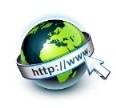  zupnija.cerknica@gmail.com              http://donbosko.si/cerknica/SVETE MAŠEv župniji CerknicaSVETE MAŠEv župniji CerknicaSVETE MAŠEv župniji CerknicaSVETE MAŠEv župniji CerknicaSVETE MAŠEv župniji CerknicaSVETE MAŠEv župniji CerknicaSVETE MAŠEv župniji CerknicaNEDELJAPOSTNA    POSTNA    POSTNA    POSTNA    POSTNA    POSTNA    1. marec   2015ob 8.00 ob 10.00ob 11.30 Podslivnicaob 17.00ob 8.00 ob 10.00ob 11.30 Podslivnicaob 17.00ob 8.00 ob 10.00ob 11.30 Podslivnicaob 17.00ob 8.00 ob 10.00ob 11.30 Podslivnicaob 17.00– za Marijo Casarman, obl.  – za Franca Primšarja– za Jožefa Primožiča– za Franca UrbasaPONEDEL.2. marec   2015ob 7.00 in ob 18.00ob 7.00 in ob 18.00ob 7.00 in ob 18.00ob 7.00 in ob 18.00ob 7.00 in ob 18.00– za pokojne iz družine Turšič - Mišič – za Franca Vidmarja– po namenuTOREK3. marec   2015ob 7.00 in ob 18.00ob 7.00 in ob 18.00ob 7.00 in ob 18.00ob 7.00 in ob 18.00ob 7.00 in ob 18.00– za Jožeta Medena, obl. – za Jožeta Kranjca in starše– za Marijo Kušlan, obl.  SREDA4. marec   2015ob 7.00 in ob 18.00ob 7.00 in ob 18.00ob 7.00 in ob 18.00ob 7.00 in ob 18.00ob 7.00 in ob 18.00– za Konrada Kneza– za Dušana Zagorjana in sorodnike – v zahvalo ČETRTEK5. marec   2015ob 7.00 in ob 18.00ob 7.00 in ob 18.00ob 7.00 in ob 18.00ob 7.00 in ob 18.00ob 7.00 in ob 18.00– za pokojne iz družine Šuštar iz Podgorice– za vse pokojne Negro in SterlePETEK6. marec   2015ob 7.00 in ob 18.00ob 10.30 Dom starejšihob 7.00 in ob 18.00ob 10.30 Dom starejšihob 7.00 in ob 18.00ob 10.30 Dom starejšihob 7.00 in ob 18.00ob 10.30 Dom starejšihob 7.00 in ob 18.00ob 10.30 Dom starejših– za farane – za Antona Šmalca– za Ani in starše DovjakSOBOTA7. marec   2015ob 7.00 in ob 18.00ob 7.00 in ob 18.00ob 7.00 in ob 18.00ob 7.00 in ob 18.00ob 7.00 in ob 18.00– za Vida Kranjca in starše – za Ivanko Brzek, obl. – za Ivana Jadriča NEDELJAPOSTNA    POSTNA    POSTNA    POSTNA    POSTNA    POSTNA    8. marec    2015ob 8.00 ob 10.00ob 11.30 Podslivnicaob 17.00ob 8.00 ob 10.00ob 11.30 Podslivnicaob 17.00ob 8.00 ob 10.00ob 11.30 Podslivnicaob 17.00ob 8.00 ob 10.00ob 11.30 Podslivnicaob 17.00– za starše Marijo in Alojza Mlinarja  – za Antonijo Čenčur, obl. – za Andrejo in Angelo in vse pokojne Primožič– za družino DrenikOZNANILAŽUPNIJE MARIJINEGA ROJSTVA - CERKNICA